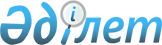 О внесении изменений в приказ Министра финансов Республики Казахстан от 16 февраля 2018 года № 220 "Об утверждении Правил представления органом государственных доходов уполномоченным государственным органам сведений о представленных декларациях о доходах и имуществе, с указанием даты представления и кода органа государственных доходов, лицами, на которых Законом Республики Казахстан от 18 ноября 2015 года "О противодействии коррупции" возложена такая обязанность"Приказ Первого заместителя Премьер-Министра Республики Казахстан – Министра финансов Республики Казахстан от 3 июня 2019 года № 532. Зарегистрирован в Министерстве юстиции Республики Казахстан 6 июня 2019 года № 18802
      В целях реализации Указа Президента Республики Казахстан от 19 июня 2018 года № 702 "О некоторых вопросах административно-территориального устройства Республики Казахстан" ПРИКАЗЫВАЮ:
      1. Внести в приказ Министра финансов Республики Казахстан от 16 февраля 2018 года № 220 "Об утверждении Правил представления органом государственных доходов уполномоченным государственным органам сведений о представленных декларациях о доходах и имуществе, с указанием даты представления и кода органа государственных доходов, лицами, на которых Законом Республики Казахстан от 18 ноября 2015 года "О противодействии коррупции" возложена такая обязанность" (зарегистрирован в Реестре государственной регистрации нормативных правовых актов под № 16495, опубликован 13 марта 2018 года в Эталонном контрольном банке нормативных правовых актов Республики Казахстан) следующие изменения:
      в заголовок вносится изменение на казахском языке, текст на русском языке не меняется;
      в пункт 1 вносится изменение на казахском языке, текст на русском языке не меняется;
      в Правилах представления органом государственных доходов уполномоченным государственным органам сведений о представленных декларациях о доходах и имуществе, с указанием даты представления и кода органа государственных доходов, лицами, на которых Законом Республики Казахстан от 18 ноября 2015 года "О противодействии коррупции" возложена такая обязанность, утвержденных указанным приказом:
      в заголовок вносится изменение на казахском языке, текст на русском языке не меняется;
      в пункт 1 вносится изменение на казахском языке, текст на русском языке не меняется;
      пункт 3 изложить в следующей редакции: 
      "3. Комитет государственных доходов Министерства финансов Республики Казахстан (далее – Комитет) предоставляет доступ к информационному сервису "Сведения о сдаче декларации о доходах и имуществе" (далее – ИС) работникам департаментов государственных доходов по областям, городам республиканского значения и столицы (далее – департамент) на основании приказов руководителей департаментов о наделении полномочиями работника по администрированию ИС (далее – администратор).
      Администратор предоставляет доступ к ИС работнику государственного органа на основании акта государственного органа о наделении полномочиями работника по выявлению фактов неисполнения обязательств по представлению деклараций о доходах и имуществе (далее – пользователь).". 
      2. Комитету государственных доходов Министерства финансов Республики Казахстан в установленном законодательством порядке обеспечить:
      1) государственную регистрацию настоящего приказа в Министерстве юстиции Республики Казахстан;
      2) в течение десяти календарных дней со дня государственной регистрации настоящего приказа направление его на казахском и русском языках в Республиканское государственное предприятие на праве хозяйственного ведения "Институт законодательства и правовой информации Республики Казахстан" Министерства юстиции Республики Казахстан для официального опубликования и включения в Эталонный контрольный банк нормативных правовых актов Республики Казахстан;
      3) размещение настоящего приказа на интернет-ресурсе Министерства финансов Республики Казахстан;
      4) в течение десяти рабочих дней после государственной регистрации настоящего приказа в Министерстве юстиции Республики Казахстан представление в Департамент юридической службы Министерства финансов Республики Казахстан сведений об исполнении мероприятий, предусмотренных подпунктами 1), 2) и 3) настоящего пункта.
      3. Настоящий приказ вводится в действие по истечении десяти календарных дней после дня его первого официального опубликования.
      "СОГЛАСОВАН"
Агентство Республики Казахстан
по делам государственной службы
и противодействию коррупции
"__"______________20__года
					© 2012. РГП на ПХВ «Институт законодательства и правовой информации Республики Казахстан» Министерства юстиции Республики Казахстан
				
      Первый заместитель Премьер-Министра 
Республики Казахстан – Министра финансов 
Республики Казахстан
